ПРОЕКТ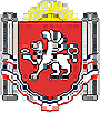 БОТАНИЧЕСКИЙ СЕЛЬСКИЙ СОВЕТРАЗДОЛЬНЕНСКОГО РАЙОНА РЕСПУБЛИКИ КРЫМРЕШЕНИЕ00.00.2022 года                     								№  000О бюджете муниципального образования Ботаническое сельское поселение Раздольненского района Республики Крым на 2024 год и плановый период 2025 и 2026 годов	Руководствуясь Бюджетным кодексом Российской Федерации, Федеральным Законом № 131-ФЗ от 06 октября 2003 года «Об общих принципах организации местного самоуправления в Российской Федерации», Законом Республики Крым от 08 августа 2014 года № 54-ЗРК «Об основах местного самоуправления в Республике Крым, проектом решения Ботанического сельского совета о внесении изменений в Положение о бюджетном процессе в муниципальном образовании Ботаническое сельское поселение Раздольненского района Республики Крым, Уставом муниципального образования Ботаническое сельское поселение Раздольненского района Республики Крым, принимая во внимание рекомендации комиссии Ботанического сельского совета по бюджету, налогам, муниципальной собственности, земельным и имущественным отношениям, социально-экономическому развитию, законности, правопорядку, служебной этике, Ботанический сельский совет Раздольненского района Республики КрымРЕШИЛ:1.Утвердить основные характеристики бюджета муниципального образования Ботаническое сельское поселение Раздольненского района Республики Крым на 2024 год:1)общий объем доходов в сумме 9990159,36 руб., в том числе:налоговые и неналоговые доходы в сумме 6286250,00 руб.; безвозмездные поступления 3703909,36 руб.;2)общий объем расходов в сумме 9990159,36 руб.;3)дефицит бюджета в сумме 0,00 руб.;4)верхний предел муниципального внутреннего долга муниципального образования Ботаническое сельское поселение Раздольненского района Республики Крым на 01 января 2025 года в сумме 0,00 руб., в том числе верхний предел долга по муниципальным гарантиям в сумме 0,00 руб.2.Утвердить основные характеристики бюджета муниципального образования Ботаническое сельское поселение Раздольненского района Республики Крым на плановый период 2025 и 2026 годов:1)общий объем доходов на 2025 год в сумме 24698859,39 руб., в том числе налоговые и неналоговые доходы в сумме 6637800,00 руб.; безвозмездные поступления 18061059,39 руб.;2)общий объем доходов на 2026 год в сумме 9778400,95руб., в том числе налоговые и неналоговые доходы в сумме 6950650,00 руб.;безвозмездные поступления в сумме 2827750,95 руб.;3)общий объем расходов на 2025 год в сумме 24698859,39 руб., в том числе условно утвержденные расходы в сумме 192052,18 руб., на 2026 год в сумме 9778400,95 руб., в том числе условно утвержденные расходы в сумме 384013,45 руб.;4)дефицит бюджета на 2025 год в сумме 0,00 руб. и на 2026 год в сумме 0,00 руб.;5)верхний предел муниципального внутреннего долга муниципального образования Ботаническое сельское поселение Раздольненского района Республики Крым на 01 января 2026 года в сумме 0,00 руб., в том числе верхний предел долга по муниципальным гарантиям в сумме 0,00 руб. и на 01 января 2027 года - в сумме 0,00 руб., в том числе верхний предел долга по муниципальным гарантиям в сумме 0,00 руб.3.Утвердить объем поступлений доходов в бюджет муниципального образования Ботаническое сельское поселение Раздольненского района Республики Крым по кодам видов (подвидов) доходов1)на 2024 год согласно приложению 1 к настоящему решению;2)на плановый период 2025 и 2026 годов согласно приложению 1а к настоящему решению.4.Утвердить ведомственную структуру расходов бюджета муниципального образования Ботаническое сельское поселение Раздольненского района Республики Крым.1)на 2024 год согласно приложению 2 к настоящему решению;2)на плановый период 2025 и 2026 годов согласно приложению 2а к настоящему решению.5.Утвердить распределение расходов бюджета муниципального образования Ботаническое сельское поселение Раздольненского района Республики Крым по разделам, подразделам, целевым статьям, группам и подгруппам видов расходов. 1)на 2024 год согласно приложению 3 к настоящему решению;2)на плановый период 2025 и 2026 годов согласно приложению 3а к настоящему решению.6.Утвердить распределение расходов бюджета муниципального образования Ботаническое сельское поселение Раздольненского района Республики Крым по  целевым статьям, группам и подгруппам видов расходов, разделам, подразделам классификации расходов.1)на 2024 год согласно приложению 4 к настоящему решению;2)на плановый период 2025 и 2026 годов согласно приложению 4а к настоящему решению.7.Утвердить источники финансирования дефицита бюджета муниципального образования Ботаническое сельское поселение Раздольненского района Республики Крым. 1)на 2024 год согласно приложению 5 к настоящему решению;2)на плановый период 2025 и 2026 годов согласно приложению 5а к настоящему решению.8.Утвердить объем межбюджетных трансфертов, получаемых из других бюджетов бюджетной системы Российской Федерации в бюджет муниципального образования Ботаническое сельское поселение Раздольненского района Республики Крым.1)на 2024 год согласно приложению 6 к настоящему решению;2)на плановый период 2025 и 2026 годов согласно приложению 6а к настоящему решению. 9.Утвердить в составе расходов бюджета муниципального образования Ботаническое сельское поселение Раздольненского района Республики Крым резервный фонд Администрации Ботанического сельского поселения Раздольненского района Республики Крым на 2024 год в сумме 1 000,00 руб., на 2025 год в сумме 1 000,00 руб., на 2026 год в сумме 1 000,00 руб.10.Установить, что добровольные взносы и пожертвования, поступившие в бюджет муниципального образования Ботаническое сельское поселение Раздольненского района Республики Крым, направляются в установленном порядке на увеличение расходов бюджета муниципального образования Ботаническое сельское поселение Раздольненского района Республики Крым  соответственно целям их предоставления.11.Установить, что руководители органов местного самоуправления и  муниципальных учреждений  муниципального образования Ботаническое сельское поселение Раздольненского района Республики Крым не вправе принимать в 2024 году и плановом периоде 2025 и 2026 годов решения, приводящие к увеличению штатной численности работников органов местного самоуправления и муниципальных учреждений, за исключением случаев принятия решений о наделении органов местного самоуправления муниципального образования  Ботаническое сельское поселение Раздольненского района Республики Крым дополнительными полномочиями, требующими увеличения штатной численности.12.Установить, что бюджетные ассигнования, предусмотренные на оплату труда работников бюджетной сферы на 2024 год и плановый период 2025 и 2026 годов, обеспечивают системы оплаты труда работников органов местного самоуправления и муниципальных учреждений по отраслевому принципу в соответствии с нормативными актами Республики Крым и муниципального образования Ботаническое сельское поселение Раздольненского района Республики  Крым.13.Привлечение муниципальных заимствований в бюджет муниципального образования  Ботаническое сельское поселение Раздольненского района Республики Крым в 2024 году и плановом периоде 2025 и 2026 годов не планируется.14.Предоставление муниципальных гарантий за счет средств бюджета муниципального образования Ботаническое сельское поселение Раздольненского района Республики Крым на 2024 год и плановый период 2025 и 2026 годов не предусмотрено.15.Установить, что в 2024 году и плановом периоде 2025 и 2026 годов все муниципальные унитарные предприятия Ботанического сельского поселения уплачивают в бюджет муниципального образования Ботаническое сельское поселение Раздольненского района Республики Крым 50 % части прибыли, остающейся в распоряжении после уплаты налогов и иных обязательных платежей.16.Остатки средств бюджета муниципального образования Ботаническое сельское поселение Раздольненского района Республики Крым на начало текущего финансового года:в объеме не превышающем остаток средств на счете по учету средств бюджета муниципального образования Ботаническое сельское поселение Раздольненского района Республики Крым могут направляться на покрытие временных кассовых разрывов и на увеличение бюджетных ассигнований на оплату заключенных от имени муниципального образования Ботаническое сельское поселение Раздольненского района Республики Крым муниципальных контрактов на поставку товаров, выполнение работ, оказание услуг, подлежавших в соответствии с условиями этих муниципальных контрактов оплате в отчетном финансовом году. 17. Нормативные правовые акты муниципального образования Ботаническое сельское поселение Раздольненского района Республики Крым подлежат приведению, в соответствие с настоящим решением в трехмесячный срок со дня вступления в силу настоящего решения, за исключением случаев, установленных бюджетным законодательством Российской Федерации..18.Настоящее решение вступает в силу с 01 января 2024 года.19.Настоящее решение подлежит обнародованию на официальном Портале Правительства Республики Крым на странице Раздольненского муниципального района (razdolnoe.rk.gov.ru) в разделе - Муниципальные образования района, подраздел Ботаническое сельское поселение, а также на информационном стенде Ботанического сельского совета, расположенного по адресу: с. Ботаническое, ул. Победы, 1А.19.Контроль за выполнением настоящего решения возложить на постоянную комиссию сельского совета по бюджету, налогам, муниципальной собственности, земельным и имущественным отношениям, социально-экономическому развитию, законности, правопорядку, служебной этике.Председатель Ботаническогосельского совета – глава администрации Ботанического сельского поселения                                     М.А. Власевская